3.pielikumsMinistru kabineta2017.gada __.__________Noteikumiem Nr.______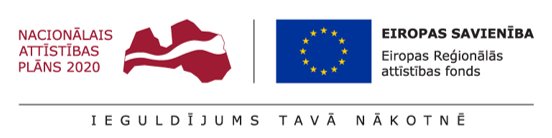 Pieteikuma veidlapa Riska kapitāla investora iekļaušanai kvalificēta riska kapitāla investoru sarakstāPieteikuma veidlapa jāaizpilda latviešu valodā un datorrakstā.Es, pieteikuma iesniedzēja	 _____________________________________________________________________                (pieteikuma iesniedzēja nosaukums) Atbildīgā amatpersona_____________________________________________________________________                 (vārds, uzvārds)_____________________________________________________________________ (amats)ar parakstu apliecinu, ka uz pieteikuma iesniegšanas dienu	 	                       _____________________________________________ 						     (dd./mm./gggg.)veiktie ieguldījumi nav atzīti par noziedzīgi iegūtiem līdzekļiem Noziedzīgi iegūtu līdzekļu legalizācijas un terorisma finansēšanas novēršanas likuma izpratnē.Vienlaikus apņemos:sniegt patiesu un skaidru informāciju un dokumentus, kas apliecina manu _______________________ (riska kapitāla investora nosaukums) atbilstību Jaunuzņēmumu darbības atbalsta likuma 5.panta prasībām.Atbildīgā amatpersona     _____________________________________________                 (vārds, uzvārds)_______________________________________________ (amats)Datums		         ________________________________________________      (dd./mm./gggg.)Vieta	 	________________________________________________	Paraksts	                   _________________________________________________Piezīme. Dokumenta rekvizītus "Datums" un "Paraksts" neaizpilda, ja elektroniskais dokuments ir sagatavots atbilstoši normatīvajiem aktiem par elektronisko dokumentu noformēšanu.20__. gada _____. _________________Pieteikuma iesniedzējs: ____________________               _________________________		 	(paraksts)				(vārds, uzvārds)Iesniedzējs:Ministru prezidenta biedrs,ekonomikas ministrs						     		  A.AšeradensVīza:Valsts sekretārs									J.StinkaL.Aršauska  67013238Linda.Arsauska@em.gov.lv Aizpilda pieteikuma saņēmējsAizpilda pieteikuma saņēmējsPieteikuma saņemšanas datums (dd.mm.gggg.)Pieteikuma  Nr.Projekta nosaukumsProjekta Nr.Informācija par pieteikuma iesniedzējuInformācija par pieteikuma iesniedzējuInformācija par pieteikuma iesniedzējuNr.p.k.Norādāmā informācijaNorādāmā informācija1.1.Juridiskās/fiziskās personas nosaukums1.2.Reģistrācijas numurs/personas kods1.3.Nodokļa maksātāja reģistrācijas numurs1.4.Juridiskā forma1.5. Juridiskā adrese/deklarētā adrese1.6.Faktiskā adrese1.7.Tālrunis,  1.8.E-pasta adrese, mājaslapa1.9.Atbildīgā persona/ kontaktpersona1.9.Vārds, Uzvārds1.9.Amats1.9.Tālrunis, , e-pasta adrese1.10.Informācija par iepriekšējiem pieteikumiem Iesniedz pieteikumu 1. reizi      □Iesniedz pieteikumu atkārtoti    □1.11.Pamatdarbības nozare (NACE 2.red.)Kods:Nosaukums:Informācija par iepriekšējo pieredziInformācija par iepriekšējo pieredziInformācija par iepriekšējo pieredziInformācija par iepriekšējo pieredziNr.p.k.Komercsabiedrības nosaukums, reģistrācijas numursVeiktā ieguldījuma apjoms, EURIeguldījuma veikšanas datums2.1.2.2.2.3.Pieteikuma iesniedzēja apliecinājums